Рисунок 5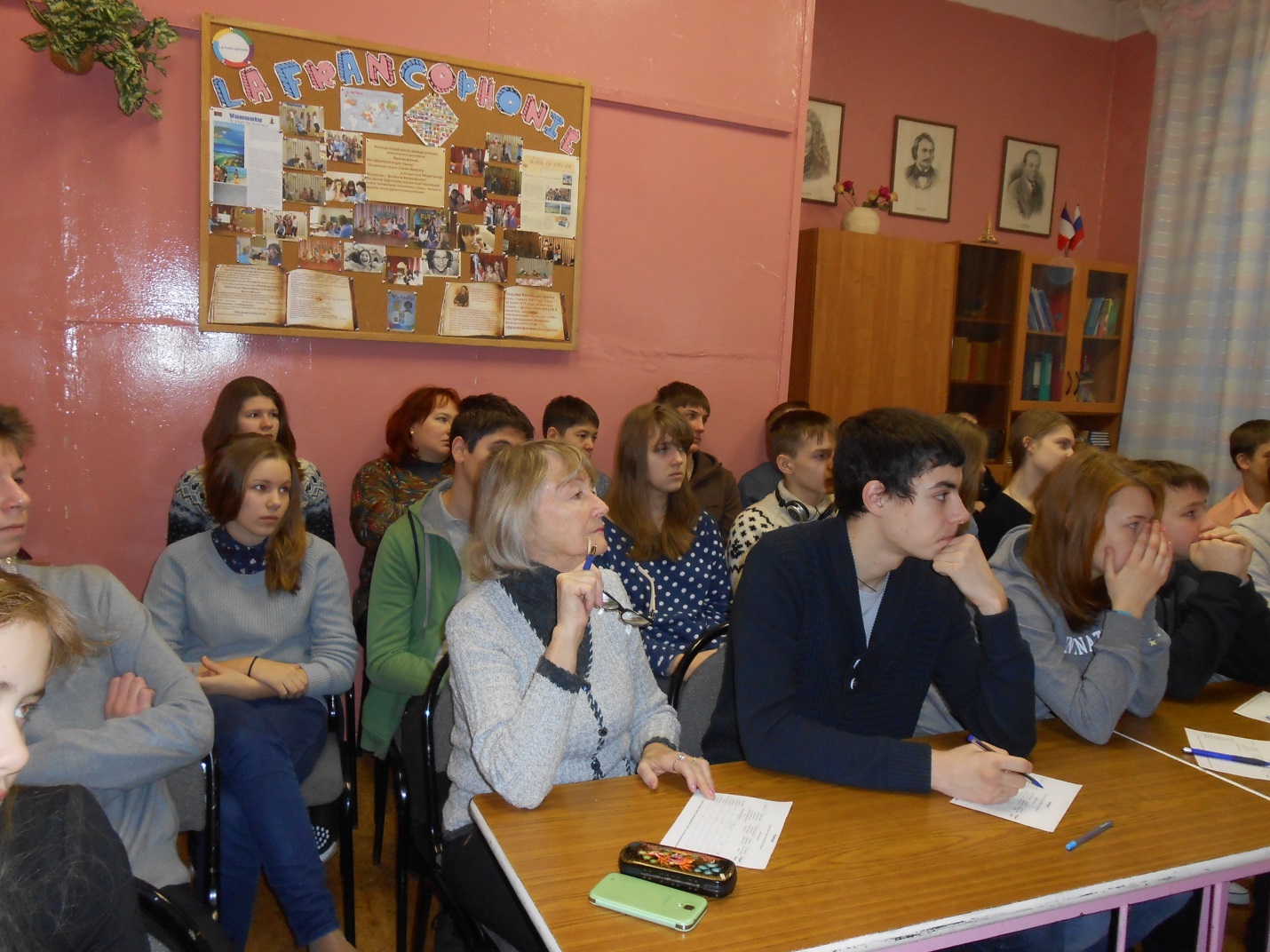 